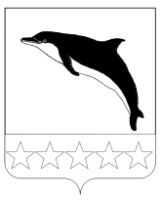 ПОСТАНОВЛЕНИЕАДМИНИСТРАЦИИ НЕБУГСКОГО СЕЛЬСКОГО ПОСЕЛЕНИЯ ТУАПСИНСКОГО РАЙОНАот 14.03.2018	                                                                                                  № 83с.НебугОб организационно - правовом, финансовом, материально техническом обеспечении первичных мер пожарной безопасности на территорииНебугского сельского поселения Туапсинского районаВ соответствии с Федеральными законами от 21.12.1994 № 69-ФЗ «О пожарной безопасности», от 06.10.2003 № 131-ФЗ «Об общих принципах местного самоуправления в Российской Федерации», в целях повышения противопожарной устойчивости жилых, административных зданий и объектов экономики на территории  Небугского сельского поселения Туапсинского района п о с т а н о в л я ю:1. Утвердить Положение об организационно–правовом, финансовом и материально –техническом обеспечении первичных мер пожарной безопасности на территории Небугского сельского поселения Туапсинского района, согласно приложению. 2. В процессе тушения пожаров использовать первичные средства пожаротушения, имеющиеся у населения и на предприятиях, организациях, расположенных на территории поселения.3. Контроль за выполнением настоящего постановления оставляю за собой.4. Настоящее постановление вступает в силу с момента его подписания.ГлаваНебугского сельского поселения Туапсинского района                                                                               Р.К.АчохПРИЛОЖЕНИЕУТВЕРЖДЕНОпостановлением администрацииНебугского сельского поселенияТуапсинского районаот 14.03.2018 № 83ПОЛОЖЕНИЕоб организационно-правовом, финансовом и материально-техническом обеспечении первичных мер пожарной безопасности на территории Небугского сельского поселения Туапсинского района1. Общие положения1.1. Настоящее положение определяет организационно-правовое, финансовое, материально-техническое обеспечение первичных мер пожарной безопасности на территории Небугского сельского поселения Туапсинского    района.1.2. Первичные меры пожарной безопасности – это реализация принятых в установленном порядке норм и правил по предотвращению пожаров, спасению людей и имущества от пожаров.1.3. Обеспечение первичных мер пожарной безопасности на территории поселение относится к вопросам местного значения.1.4. Вопросы, не отраженные в настоящем положении, регламентируются нормами федерального и областного законодательства.2. Организационно-правовое обеспечениепервичных мер пожарной безопасности2.1. Организационно-правовое обеспечение первичных мер пожарной безопасности на территории поселения предусматривает:- регулирование вопросов организационно-правового, финансового, материально-технического обеспечения первичных мер пожарной безопасности;- разработку и осуществление мероприятий по обеспечению пожарной безопасности индивидуальных жилых и многоквартирных домов на территории поселения и объектов муниципальной собственности;- включение мероприятий по обеспечению пожарной безопасности в планы и программы развития поселения;- разработку, утверждение и исполнение бюджета поселения в части расходов на обеспечение первичных мер пожарной безопасности;- установление плана привлечения сил и средств для тушения пожаров и проведения аварийно-спасательных работ на территории поселения;- установление особого противопожарного режима на территории населенных пунктов поселения;- установление на время особого противопожарного режима дополнительных требований пожарной безопасности;- проведение противопожарной пропаганды и организация обучения населения мерам пожарной безопасности;- организацию работы комиссии администрации Небугского   сельского   поселения   Туапсинского    района  по вопросам предупреждения и ликвидации чрезвычайных ситуаций и обеспечению пожарной безопасности.3. Материально-техническое обеспечениепервичных мер пожарной безопасности3.1. Материально-техническое обеспечение первичных мер пожарной безопасности предусматривает:- обеспечение беспрепятственного проезда пожарной техники к месту пожара;- обеспечение надлежащего состояния источников противопожарного водоснабжения, находящихся на территории поселения;- организация работ по содержанию в исправном состоянии средств пожарной безопасности жилых и общественных зданий, находящихся в муниципальной собственности;- поддержание в постоянной готовности техники, приспособленной для тушения пожара.3.2. Материально-техническое обеспечение первичных мер пожарной безопасности осуществляется в порядке и по нормам, установленных требованиями Постановлений и распоряжений Российской Федерации, Правительства Краснодарского края и администрации Небугского   сельского   поселения   Туапсинского    района.4. Финансовое обеспечениепервичных мер пожарной безопасности1. Финансовое обеспечение первичных мер пожарной безопасности на территории поселения в соответствии с Федеральным законом -ФЗ «О пожарной безопасности» является расходным обязательством поселения. В пределах средств, предусмотренных решением Совета депутатов о бюджете на соответствующий финансовый год.2. Финансовое обеспечение первичных мер пожарной безопасности включает в себя:- финансирование расходов на приобретение и монтаж пожарной сигнализации, систем автоматического пожаротушения, первичных средств пожаротушения;- проведение огнезащитной обработки деревянных и металлических несущих конструкций;- закупку пожарно-технической продукции;- разработку и организацию выполнения целевых программ по обеспечению пожарной безопасности;- приобретение аварийно-спасательного имущества и техники, организацию противопожарной пропаганды и обучение мерам пожарной безопасности.- финансовое и материально – технического обеспечения деятельности добровольной пожарной охраны.Ведущий специалист отдела по ГО и ЧС, ЖКХ, транспорту и связи администрации Небугского сельского поселения Туапсинского района								  И.А. Лагутин